Информация о местах приема документов, необходимых для поступления в Кировский ГМУ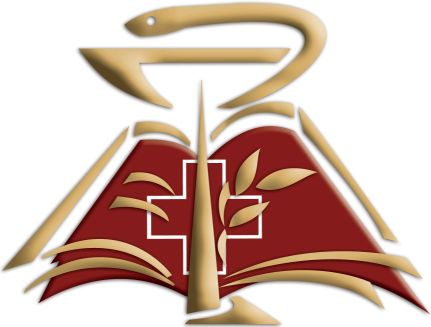 Адрес:
г. Киров, ул. К. Маркса, 137
Тел.: (8332) 67-59-86
priem@kirovgma.ruГрафик работы: 
ПН-ПТ: 8:30-16:00
СБ: 8:00-13:00
ВС: выходнойДля лиц с ограниченными возможностями здоровья прием документов осуществляется по адресу:г. Киров, ул. К. Маркса, 112Тел.: (8332) 67-59-86
priem@kirovgma.ruГрафик работы: 
ПН-ПТ: 8:30-16:00
СБ: 8:30-13:00
ВС: выходной